The Venture Forestry & Landscapes 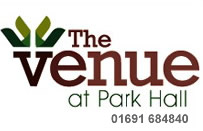 Venue Monday Night League Results  Week 17 03/12/18Pitch 1 							MOM		CompetitionKLOPP GOES THE WEASEL	2  V 4	BRIAN MUNICH		Cam Hughes (BM)	Venue Division 1Y SEINTIAU NEWYDD	3  V 8	VENTURE FORESTRY		Jack Morrris (VF)	Venue ChampSNEAKY BEAKY BLINDERS 8   V 6	SEVILLA HAPPINESS		Jack Richards (SPB)	 Premier League MOVES LIKE AGGER	3  V 0	OUT ON BALE			Jord Dean (MLA)	Venture Plate SF 1HOLLY GREEN FC	1  V 7	SEVILLA HAPPINESS		Owen Dean (SH)	VEN SHIELD SF 1CAN’T RUN WONT RUN (WIFC)   0  V 5	OUT ON BALE		Ash Stringer (OOB)	Venue Division 2Pitch 2 							MOM		Competition	NOW GROUP	2  V 15	CROSS FOXES		George Hughes (CF)	Premier League DYNAMO ATHLETIC FC	2  V 2	HOLLY GREEN FC		Clarke Walsgrove (HG)	Venue Division 2NOW GROUP	9  V 4	BRIAN MUNICH		Lewy Morris (NG)	VEN SHIELD SF 2DEPORTIVO LACK A TALENT   7  V 0	VENTURE FORESTRY		Call Graybrook (DLT)	Champ League SF1 PJANIC AT THE DISCO	1  V 0	SNORTING LISBON		Gez Jefferys (SN)	Venue Division 2Pitch 3 (All fixtures to be played on the right hand side pitch) Time		CompetitionFREE WEEKEINTRACT FRANKTON, DEBBIE DOES GALLAS, TOUCH YOUR TOES, LADS ON TOURE, AICO MADRID, DON’T MAKE EMILE OF IT, BROADLANDS FC, SALAH NO MAYO,	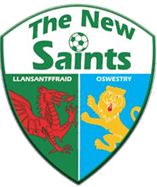 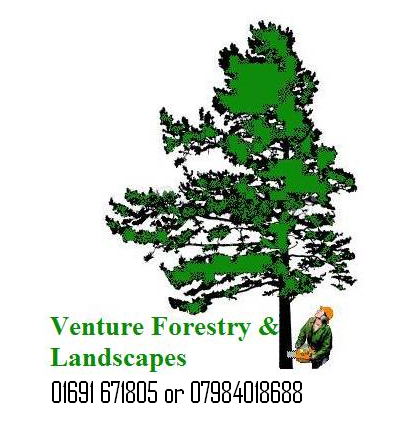  www.tnsfc.co.uk/football-leagues/mnl/@TheVenueMNLwww.facebook.com/groups/thevenuemondaynightleague